FACTURA FACTURA FACTURA 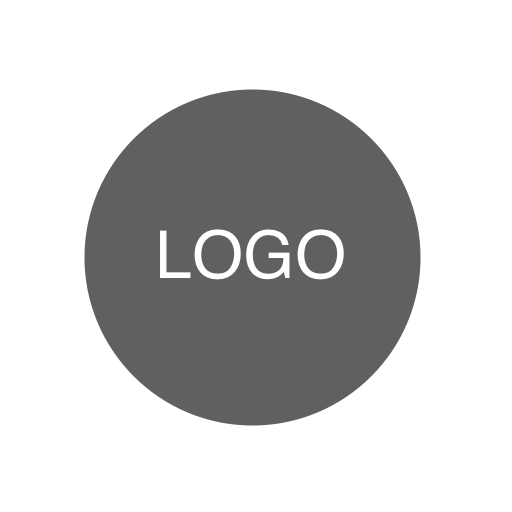 <Nombre de su empresa><Nombre de su empresa>FECHA<Tu dirección><Tu dirección><Número de teléfono><Número de teléfono>FACTURA NO.<Dirección de correo electrónico><Dirección de correo electrónico><Términos de pago (vencimiento al recibir, vencimiento en X días)><Términos de pago (vencimiento al recibir, vencimiento en X días)><Términos de pago (vencimiento al recibir, vencimiento en X días)>COBRAR ACOBRAR ADETALLES DEL PROYECTODETALLES DEL PROYECTODETALLES DEL PROYECTO<Nombre de contacto><Nombre de contacto><Nombre del proyecto/Departamento><Nombre del proyecto/Departamento><Nombre de la empresa cliente><Nombre de la empresa cliente><Descripción del proyecto><Descripción del proyecto><Descripción del proyecto><Dirección><Dirección><Descripción del proyecto><Descripción del proyecto><Descripción del proyecto><Teléfono><Teléfono><Descripción del proyecto><Descripción del proyecto><Descripción del proyecto><Correo electrónico><Correo electrónico>FECHADESCRIPCIÓNDESCRIPCIÓNDESCRIPCIÓNDESCRIPCIÓNTASADESCUENTODESCUENTO$0.00TOTAL ANTES DE IMPUESTOS$0.00TASA DE IMPUESTO0,00%TOTAL IMPUESTOS$0.00Saldo adeudadopsTérminos e instrucciones<Agregue instrucciones de pago aquí, por ejemplo: banco, paypal...><Agregue instrucciones de pago aquí, por ejemplo: banco, paypal...><Agregue instrucciones de pago aquí, por ejemplo: banco, paypal...><Agregue instrucciones de pago aquí, por ejemplo: banco, paypal...><Agregue instrucciones de pago aquí, por ejemplo: banco, paypal...><Agregue términos aquí, por ejemplo: garantía, política de devoluciones...><Agregue términos aquí, por ejemplo: garantía, política de devoluciones...><Agregue términos aquí, por ejemplo: garantía, política de devoluciones...><Agregue términos aquí, por ejemplo: garantía, política de devoluciones...><Agregue términos aquí, por ejemplo: garantía, política de devoluciones...>